ROTARY KLUB ZAGREB CENTAR 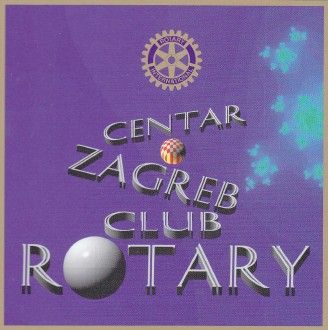 Fond za stipendiranje odličnih učenika srednjih školagrada Zagreba "GORDAN ČAČIĆ"                          «Stipendija Rotary kluba Zagreb Centar»Stipendiranje perspektivnih učenika srednjih školakojima treba financijska pomoć kod redovnog školovanjaTko ima pravo na stipendiju? Pravo na stipendiju mogu ostvariti : 1.Redovito upisani učenici II, III i IV razreda srednjih škola sa prebivalištem u Zagrebu kojima je prosjek ocjena iz prethodno završenog razreda 4,5 i više 2.Stipendisti ove fundacije koji nastavljaju školovanje na nekom od fakulteta Sveučilišta u Zagrebu 3.Učenici koji ne ostvaruju pravo na stipendiju po nekom drugom osnovu 4.Učenici slabijeg materijalnog stanja Kako se dodjeljuju stipendije i koliko? Stipendije se dodjeljuju jedanput godišnje, za razdoblje od 10 mjeseci trajanja školske godine (od 1. rujna tekuće godine do 1. srpnja iduće godine). Mjesečni iznos stipendije je 1000 KN. Kako se prijaviti? Da bi se prijavili trebate dolje navedene dokumente predati u tajništvo škole, u zatvorenoj kuverti sa naznakom "Rotary klub Zagreb Centar («Stipendija Rotary kluba Zagreb Centar») " Potrebni dokumenti: 1. Popunjen Upitnik ( obrazac možete dići u tajništvu škole) 2. Kopiju svjedodžbe prethodno završenog razreda ovjerenu od strane škole 3. Preporuku škole o aktivnom sudjelovanju u aktivnostima škole i primjernom vladanju 4. Za studente: Ovjereni prijepis ocjena sa prethodne godine studija 4. Potvrdu o materijalnom stanju roditelja 5. Esej o djelovanju i organizaciji Rotary (max 2000 riječi) Kad se mogu očekivati rezultati? Istekom roka za podnošenje zahtjeva, rezultati natječaja objavljuju se u roku od 30 dana, time da se odabranim stipendistima stipendije isplaćuju počevši od 1. rujna tekuće godine. Prijavi se i ti do 09. 10. 2013. i uvrsti se među potencijalne kandidate!Upravni odbor Fonda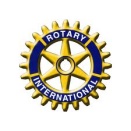 Rotary klub Zagreb Centar, Ulica kneza Borne 2 (Hotel Sheraton), Zagrebwww.rotary-zagreb.hr